           КАРАР                                                                          ПОСТАНОВЛЕНИЕ«____» _____________   2017 й.          №___               «_____» ________ .Порядокразработки, обсуждения и утверждения дизайн-проектаблагоустройства каждой дворовой территории многоквартирного домаи наиболее посещаемой муниципальной территории общего пользования,включенных в муниципальную программу «Формирование современнойгородской среды СП Кельтеевский сельсовет МР Калтасинский район Республики Башкортостан на 2018-2022 годы»Основные понятия, используемые в настоящем Порядке:- организатор обсуждения с заинтересованными лицами дизайн-проекта благоустройства дворовых территорий МКД – Администрация СП Кельтеевский сельсовет МР Калтасинский район Республики Башкортостан (далее - Организатор обсуждения по дворовым территориям МКД);- организатор обсуждения с заинтересованными лицами дизайн-проекта благоустройства общественных территорий - Администрация СП Кельтеевский сельсовет МР Калтасинский район Республики Башкортостан (далее - Организатор обсуждения по общественным территориям);- дизайн-проект - это проект благоустройства территории, содержащийграфический и текстовый материал, включающий в себя генеральный план (план благоустройства) с указанием мест размещения объектов благоустройства, в том числе, мест кратковременной парковки транспортныхсредств и схемы проезда и движения пешеходов, спортивных, игровых и бытовых площадок (далее - дизайн-проект);- общественная комиссия - комиссия по обсуждению проекта Программы, рассмотрения и проведения оценки предложений заинтересованных лиц о включении дворовой территории МКД и общественных территорий в Программу, а также для осуществления контроля за реализацией Программы (далее - Комиссия);- уполномоченное лицо – лицо, которое вправе действовать в интересах всех собственников помещений в указанном многоквартирном доме.Содержание дизайн - проекта зависит от вида и состава планируемых к благоустройству работ. Это может быть, как проектная, сметная документация, так и упрощенный вариант в виде изображения дворовой территории МКД или общественной территории с описанием работ и мероприятий, предлагаемых к выполнению.Администрация СП Кельтеевский сельсовет МР Калтасинский район Республики Башкортостан осуществляет разработку дизайн-проекта на топосъёмке М1:500 в отношении дворовых территорий МКД, расположенных на территории с. Краснохолмский МР Калтасинский район Республики Башкортостан по мере поступления материалов от Уполномоченных лиц в срок не более 15 (пятнадцати) рабочих дней, и в отношении общественных территорий.Разработка дизайн - проекта благоустройства дворовой территории МКД осуществляется с учетом минимального перечня работ по благоустройству дворовой территории МКД, утвержденных протоколом общего собрания собственников помещений в МКД. Администрация СП Кельтеевский сельсовет МР Калтасинский район Республики Башкортостан уведомляет Уполномоченное лицо о готовности дизайн-проекта в течение одного рабочего дня со дня изготовления дизайн-проекта дворовых территорий МКД.Уполномоченное лицо обеспечивает согласование дизайн - проекта благоустройства дворовой территории МКД, для дальнейшего его обсуждения в срок, не превышающий 3 рабочих дней.Организаторы обсуждений по дворовым территориям МКД и общественным территориям готовят сообщение о проведении обсуждений с заинтересованными лицами дизайн - проектов дворовых территорий МКД и общественных территорий, которое подлежит размещению на официальном сайте Администрации СП Кельтеевский сельсовет МР Калтасинский район Республики Башкортостан в информационно-телекоммуникационной сети Интернет (http://keltej-sp.ru/), в течение 3 рабочих дней со дня утверждения общественной комиссией протокола рассмотрения и оценки заявок заинтересованных лиц на включение в адресный перечень дворовых территорий МКД в Программу и протокола оценки предложений граждан, организаций на включение в адресный перечень общественных территорий городского округа город Уфа Республики Башкортостан в Программу.При выборе дизайн - проекта Комиссия руководствуется следующими критериями для дизайн - проекта:- обеспечение доступности для маломобильных групп населения;- обеспечение синхронизации выполнения работ, предусмотренных дизайн - проектом, и муниципальными программами (планами) строительства  (реконструкции, ремонта) объектов недвижимого имущества, программ по ремонту и модернизации  инженерных сетей и иных  объектов, расположенных на соответствующей территории;- безопасность транспортной схемы движения транспортных средств и пешеходов;- практичность;- применение современных технологий и материалов;- совместимость с общим архитектурным обликом территории;- наличие согласования с владельцами подземных коммуникаций;- соответствие действующим санитарным и строительным нормам и правилам;- рациональное использование средств (в отношении качества приобретаемого материала и выполняемых работ).Итоговое обсуждение дизайн - проектов благоустройства дворовых территорий МКД и общественных территорий, осуществляется Комиссией, с участием Уполномоченных лиц. Извещение о проведении итогового обсуждения подлежит размещению на официальном сайте Администрации СП Кельтеевский сельсовет МР Калтасинский район Республики Башкортостан в информационно-телекоммуникационной сети Интернет (http://keltej-sp.ru/). Утверждение дизайн - проектов благоустройства дворовых территорий МКД и общественных территорий осуществляется постановлением Администрации СП Кельтеевский сельсовет МР Калтасинский район  Республики Башкортостан в течение трех рабочих дней после итогового обсуждения дизайн - проектов с заинтересованными лицами. Протокол Комиссии и утвержденные дизайн - проекты подлежат размещению на официальном сайте Администрации СП Кельтеевский сельсовет МР Калтасинский район Республики Башкортостан в информационно-телекоммуникационной сети Интернет (http://keltej-sp.ru/).Дизайн - проект благоустройства дворовой территории МКД утверждается в двух экземплярах, один экземпляр хранится у Организатора обсуждения по дворовым территориям МКД, второй  предоставляется Уполномоченному лицу.Дизайн - проект благоустройства общественной территории утверждается в одном экземпляре и хранится у Организатора обсуждения по общественным территориям.Глава сельского поселения                                                        Б.Р.РашитовБАШКОРТОСТАН РЕСПУБЛИКАҺЫ КАЛТАСЫ РАЙОНЫ МУНИЦИПАЛЬ РАЙОНЫНЫҢКӘЛТӘЙАУЫЛСОВЕТЫ АУЫЛБИЛӘМӘҺӘ ХАКИМИӘТЕАДМИНИСТРАЦИЯ СЕЛЬСКОГО ПОСЕЛЕНИЯКЕЛЬТЕЕВСКИЙ СЕЛЬСОВЕТМУНИЦИПАЛЬНОГО РАЙОНА КАЛТАСИНСКИЙ РАЙОНРЕСПУБЛИКИБАШКОРТОСТАН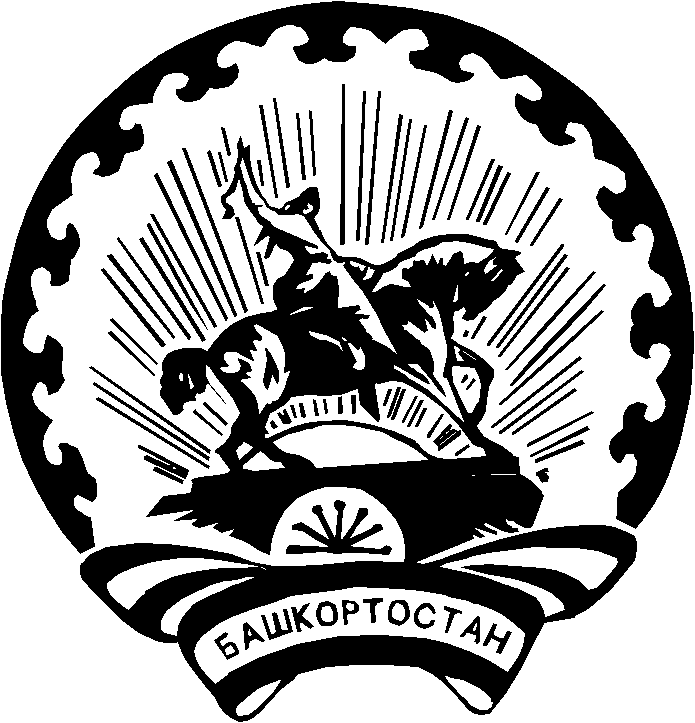 